INDICAÇÃO Nº 8197/2017Indica ao Poder Executivo Municipal a substituição da árvore existente no passeio público da Rua 13 de Maio, nº 899, no Centro. Excelentíssimo Senhor Prefeito Municipal, Nos termos do Art. 108 do Regimento Interno desta Casa de Leis, dirijo-me a Vossa Excelência para sugerir que, por intermédio do Setor competente, promova a extração e substituição da árvore existente no passeio público da Rua 13 de Maio, em frente ao nº 899, no Centro, neste município, conforme protocolo nº 31723/2017. Justificativa:Conforme constatado por esta vereadora, o exemplar arbóreo em questão está seco e aparentemente sem vida – fato este que não colabora com a arborização pública.   Plenário “Dr. Tancredo Neves”, em 27 de outubro de 2.017.Germina Dottori- Vereadora PV -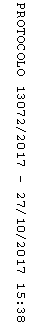 